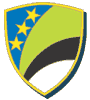 Broj: D-05/1-27-______/15Tuzla, 26.01.2016. godine.INFORMACIJA O SPROVOĐENJU MJERA NA SUZBIJANJU NELEGALNOG RADA U   OBLASTI  PRIJEVOZA PUTNIKA NA PODRUČJU TUZLANSKOG KANTONA U PERIODU I – XII 2015. GODINETuzla, Januar/Siječanj 2016. godinaSADRŽAJI.     UVOD...................................................................................................................................3II.    OCJENA STANJA I POSTIGNUTI REZULTATI  MINISTARSTVA TRGOVINE,         TURIZMA I SAOBRAĆAJA..............................................................................................4III.   PREGLED RADA INSPEKTORA CESTOVNOG SAOBRAĆAJA U PERIODU        I - XII 2015. GODINE........................................................................................................6IV.  PREGLED IZVJEŠTAJA MUP-a TK - POLICIJSKE UPRAVE, NA SUZBIJANJU        NELEGALNOG PRIJEVOZA U PERIODU I-XII 2015. GODINE................................7V.  UPOREDNA ANALIZA RADA INSPEKTORA CESTOVNOG SAOBRAĆAJA U       PERIOD  I-XII 2014./2015. GODINA.................................................................................7VI.  UPOREDNA ANALIZA IZVJEŠTAJA MUP-a TK U PERIODU I-XII        2014./2015 GODINA...........................................................................................................8PRILOG: TABELARNI PREGLED REZULTATA RADA MINISTARSTVA TRGOVINE, TURIZMA I SAOBRAĆAJA,  KANTONALNE UPRAVE ZA INSPEKCIJSKE POSLOVE I MINISTARSTVA UNUTRAŠNJIH POSLOVA TKI  UVODMinistarstvo trgovine, turizma i saobraćaja Tuzlanskog kantona je, u skladu sa Zaključkom Vlade Tuzlanskog kantona broj: 02/1-05-022911/15 od 18.08.2015. godine kao i Zaključkom Vlade Tuzlanskog kantona broj: 02/1-27-691-1/12 od 09.05.2012. godine kojim je usvojen Operativni plan mjera za suzbijanje nelegalnog rada u oblasti prijevoza na području Tuzlanskog kantona, analiziralo aktivnosti glavnih subjekata koji su zaduženi za eliminisanje nelegalnog rada u oblasti prijevoza na području Tuzlanskog kantona sa posebnim akcentom na nelegalan rad u oblasti taksi prijevoza.U skladu sa navedenim, Ministarstvo trgovine, turizma i saobraćaja je pripremilo Informaciju o sprovedenim mjerama na suzbijanju nelegalnog rada u oblasti prijevoza na području Tuzlanskog kantona za period I - XII 2015. godine.	Ministarstvo trgovine, turizma i saobraćaja je u proteklih dvanaest mjeseci 2015. godine iniciralo, održalo ili prisustvovalo na više radnih sastanaka sa kontrolnim organima (saobraćajnom inspekcijom i MUP TK), udruženjima taksi prijevoznika na području grada Tuzle i Tuzlanskog kantona, predstavnicima gradskih, odnosno općinskih službi, predstavnicima Udruženja za promet i komunikacije - Sekcija za unutrašnji promet putnika pri Kantonalnoj privrednoj komori, kao i predstavnicima u linijskom i vanlinijskom autobuskom prijevozu (sastanci održani: 04.03.2015. god., 15.07.2015. god., 17.08.2015. god., 10.11.2015. god., 17.11.2015. god. i 22.12.2015. god.). Takođe, održano je niz sastanaka i sa taksi prijevoznicima iz drugih općina TK u vezi nelegalnog prijevoza zbog preduzimanju mjera na sprečavanju nelegalnog rada u oblasti prijevoza putnika.Na sastancima su analizirani rezultati svih subjekata zaduženih za implementaciju Zaključaka Vlade Tuzlanskog kantona, kao i Plana mjera kako dalje i efikasnije djelovati na sprečavanju nelegalnog prijevoza putnika na području Tuzlanskog kantona. Dana 22.12.2015. godine u Ministarstvu trgovine, turizma i saobraćaja TK održan je sastanak sa ciljem rješavanja nagomilanih problema u funkcionisanju prijevoza putnika i suzbijanju nelegalnog rada u oblasti prijevoza na području TK sa svim relevantnim subjektima koji mogu doprinijeti da se stanje u ovoj oblasti značajnije popravi. Osim predstavnika Ministarstva trgovine, turizma i saobraćaja TK koji su bili organizatori navedenog sastanka, sastanku su prisustvovali i predstavnici Ministarstva unutrašnjih poslova TK, Kantonalne uprave za inspekcijske poslove TK, Udruženja taksi prijevoznika i predstavnici taksista, Udruženje za promet i komunikacije - Sekcija za unutrašnji promet putnika pri Kantonalnoj privrednoj komori i dr. . Učesnici sastanka su se usaglasili da postoje neophodne zakonske pretpostavke (Zakon o cestovnom prijevozu Federacije BiH, Zakon o cestovnom prijevozu na području Tuzlanskog kantona, prateći Pravilnici i dr.) za značajniji iskorak u cilju suzbijanja nelegalnog rada u ovoj oblasti, te da svako od navedenih učesnika sastanka treba da u okviru svojih ovlaštenja i mogućnosti doprinese suzbijanju nelegalnog rada u oblasti prijevoza na području Tuzlanskog kantona.Na sastanku su usvojeni Zaključci koji su od strane Ministarstva dostavljeni svim učesnicima sastanaka, a koji glase: Zadužuje se Ministarstvo trgovine, turizma i saobraćaja da nastavi sa aktivnostima iz navedenih Zaključaka Vlade Tuzlanskog kantona sa posebnim akcentom na realizaciju Operativnog plana mjera za suzbijanje nelegalnog rada u oblasti prijevoza na području Tuzlanskog kantona. Ministarstvo će da koordinira sa svim nosiocima aktivnosti vezanim za suzbijanje nelegalnog rada, te će blagovremeno putem informacija izvještavati Vladu Tuzlanskog kantona o rezultatima navedenih aktivnosti, a najmanje jednom u toku godine. U skladu sa Zaključkom Vlade Tuzlanskog kantona, a u saradnji sa predstavnicima taksi prijevoznika, Ministarstvo će pripremiti izmjene Zakona o cestovnom prijevozu na području TK u pogledu obavljanja taksi prijevoza van matične općine. Prijedlog taksi prijevoznika iz Tuzle je da se skidaju svijetleće krovne taksi oznake pri prelasku sa područja općine u kojoj taksi prijevoznik ima registrovanu djelatnost na područje druge općine, te će, nakon finalizacije dogovora sa taksi prijevoznicima, uputiti usaglašeni prijedlog teksta prema Vladi Tuzlanskog kantona na dalje postupanje.Zadužuje se Ministarstvo unutrašnjih poslova TK da nastavi sa intenzivnijom realizacijom Zaključaka Vlade TK, odnosno Operativnog plana mjera za suzbijanje nelegalnog rada u oblasti prijevoza na području Tuzlanskog kantona, te da težište aktivnosti Operativnog plana bude na kontroli rada bez odobrenja tzv. „Rad na crno“, rad taksi prijevoznika sa područja drugig općina na području grada Tuzle i to ravnomjerno i kontinuirano po svim općinama Tuzlanskog kantona, te da se pojača kontrola nad provođenjem Zakona o cestovnom prijevozu na području Tuzlanskog kantona u odnosu na dosadašnji broj i obim kontrola.Zadužuje se Kantonalna uprava za inspekcijske poslove, odnosno inspektori cestovnog saobraćaja, da, u skladu sa svojim zakonskim ovlaštenjima i preuzetim obavezama iz Operativnog plana mjera, pojačaju svoje aktivnosti na suzbijanju nelegalnog prijevoza, povećaju broj kontrola i izrečenih novčanih kazni prekršiocima putem prekršajnih naloga, te da težište inspekcijskog nadzora kod subjekata nadzora, budu povratnici u prekršaju radi što većeg broja isključenja nelegalnih taksi prevoznika iz prometa i privremenog oduzimanja predmeta kojima je počinjen prekršaj (motorno vozilo, tablice, taxi oznake i dr.). Saobraćajna inspekcija takođe treba da stavi akcenat i na zabranu rada taksi prijevoznicima koji su registrovani na području drugih općina (Lukavac, Kalesija, Živinice i dr.) da rade na području grada Tuzle, te da se intenzivno vrši provjera primjene odredbe o obaveznom korištenju taksimetara i izdavanja karti putnicima ukoliko ne koriste taksimetar, kao što je to regulisano federalnim i kantonalnim Zakonom.Traži se od nadležnih općinskih/gradske službe da u skladu sa Zakonom o cestovnom prijevozu na području TK i Zakonom o cestovnom prijevozu Federacije BiH, prilikom dostavljanja na saglasnost Plana i razmještaja taksi stajališta te broja stajališnih mjesta na taksi stajalištima na području općine, odnosno grada Tuzla, vode računa u pogledu primjene kriterija pri određivanju broja taksi vozila na području jedne općine, odnosno grada (jedno taksi vozilo na 500 do 1.000 stanovnika). Nadležne općinske/gradska služba, u skladu sa propisima su dužne izvršiti uređenje taksi stajališta, te ih na propisan način obilježiti odgovarajućom horizontalnom i vertikalnom saobraćajnom signalizacijom.U cilju informisanja Vlade TK u vezi implementacije Zaključaka Vlade Tuzlanskog kantona, odnosno Operativnog plana mjera za suzbijanje nelegalnog rada u oblasti prijevoza na području Tuzlanskog kantona, te poduzimanja daljnih aktivnosti, izvršena je analiza urađenog od strane Ministarstva trgovine, turizma i saobraćaja, Kantonalne uprave za inspekcijske poslove Tuzlanskog kantona - saobraćajne inspekcije i MUP Tuzlanskog kantona - Uprava policije Tuzlanskog kantona, za period I - XII 2015. godine, kao i uporedna analiza podataka za isti period 2014. godine.II  OCJENA STANJA I POSTIGNUTI REZULTATI  MINISTARSTVA TRGOVINE,       TURIZMA I SAOBRAĆAJAMinistarstvo trgovine, turizma i saobraćaja, odnosno odjeljenje saobraćaja u Ministarstvu, u okviru svojih aktivnosti, vršilo je niz poslova vezanih za linijski i vanlinijski prijevoz putnika sa posebnim akcentom na vanlinijski taksi prijevoz putnika i suzbijanje nelegalnog rada u oblasti prijevoza putnika.Navesti ćemo samo najznačajnije aktivnosti koje su poduzimane sa ciljem eliminisanja nelegalnog rada u oblasti prijevoza putnika i to: Ministarstvo je već krajem 2014. godine obezbjedilo putem javnih nabavki za sve registrovane taksi prijevoznike sa područja Tuzlanskog kantona dopunske taksi oznake za 2015. godinu, te je počelo distribuciju istih legalnim taksi prijevoznicima od 15. januara 2015. godine (za dan vozača i automehaničara), koja je i medijski na adekvatan način propraćena. U proteklom vremenskom periodu izdato je 578 Rješenja o dodjeli dopunskih taksi oznaka sa pripadajućim dopunskim taksi oznakama registrovanim taksi prijevoznicima na području Tuzlanskog kantona.Pored toga, u skladu sa važećim zakonskim i podzakonskim aktima u dvanaest mjeseci 2015. godine, po zahtjevu taksi prijevoznika, vršeno je izdavanje i sljedećih dokumenata: rješenja o ispunjavanju tehničko - eksploatacionih uslova, licence za prijevoznike, licence za vozilo, iskaznice za vozača motornog vozila kojima se obavljaju pojedine vrste prijevoza, te je kontinuirano organizovano polaganje ispita za taksi vozače. U navedenom periodu podneseno je 507 zahtjeva za izdavanje rješenja o ispunjavanju tehničko - eksploatacionih uslova za taksi vozila kojim se obavlja javni vanlinijski prijevoz putnika, pri čemu je i doneseno 507 rješenja. Za 108 prijevoznika izdata su rješenja o dodjeli licence „D“ za vršenje javnog prijevoza putnika, a takođe je izdato i 191 licenca za vozila.U posmatranom vremenskom periodu izdato je 636 uvjerenja za registraciju taksi vozila, koje legalnim taksi prijevoznicima omogućava da mogu registrovati ili produžiti registraciju za taksi vozilo.U dvanaest mjeseci 2015. godine organizovano je 17 rokova za polaganje ispita za taksi vozače, pri čemu je 157 taksi vozača dobilo Uvjerenja o položenom posebno ispitu za taksi vozača.  Ministarstvo je u skladu sa izmjenama Zakona o cestovnom prijevozu na području TK („Službene novine TK“, br. 15/11 i 2/14) izvršilo i izradu novih testova za polaganje ispita za taksi vozače, kako bi omogućili svim taksi prijevoznicima da ispune zakonom propisanu obavezu tj. da prije izdavanja Rješenja o dodjeli dopunskih taksi oznaka sa pripadajućim dopunskim taksi oznakama za 2016. godinu svi taksi vozači, koji žele obavljati taksi prijevoz i dobiti Rješenje i dopunske taksi oznake za 2016. godinu, polože ispit za taksi vozača. Od početka organizovanja polaganja ispita za taksi vozača do 01.01.2016. godine ispit za taksi vozača položilo je 393 vozača. Ispit za taksi vozača treba da položi još 185 taksi vozača kako bi stekli uslov za izdavanje Rješenja o dodjeli dopunskih taksi oznaka sa pripadajućim dopunskim taksi oznakama u 2016. godini, u skladu sa članom 44. stav 3. tačka c) Zakona o cestovnom prijevozu na području TK. Iz tabele 1. i grafikona 1. može se vidjeti da je broj predmeta za rješavnje u odjeljenju saobraćaja vezanih za djelatnost vanlinijskog taksi prijevoza povećan u odnosu na 2014. godinu za cca 10,00 %. Izdato je 56 rješenja o tehničko- eksploatacionim uslovima više u odnosu na 2014. godinu.Takođe, iz tabele 1. je vidljivo da je u 2015. godini izdato 82 licence za vozila više u odnosu na 2014. godinu.	Broj izdatih dopunskih taksi oznaka u 2015. godini je veći  za 36 u odnosu na 2014. godinu.Na području Tuzlanskog kantona u 2015. godini taksi djelatnost su obavljala 452 taksi prijevoznika sa 578 taksi vozila.U tabeli 2. prikazan je broj legalnih taksi prijevoznika po općinama u periodu 2013-2015. godina, a koji su ispunili sve zakonske obaveze za obavljanje taksi prijevoza i koji su dobili rješenje o dodjeli dopunske taksi oznake u 2015. godini.  Iz tabele 2. se takođe vidi da je najveći broj taksi prijevoznika registrovan na području grada Tuzla, gdje je registrovano 34 pravna lica sa 157 taksi vozila i 183 fizička lica sa po jednim taksi vozilom. Dakle, na području grada Tuzla taksi djelatnost se vrši sa 340 taksi vozila, a još 10 taksi prijevoznika - fizičkih lica, nisu kompletirala dokumentaciju i dobili dopunsku taksi oznaku za 2015. godinu, a što očekujemo da će uraditi odmah početkom 2016. godine kad počinje podjela dopunskih taksi oznaka za 2016. godinu.Na svim ostalim općinama Tuzlanskog kantona taksi djelatnost obavlja 237 fizičkih lica i 1 pravno lice sa 1 taksi vozilom, odnosno taksi djelatnost se obavlja sa 238 taksi vozila.U oblasti taksi prijevoza na području Tuzlanskog kantona uposleno je oko 600 osoba iz čega se vidi da i ovaj vid saobraćaja zauzima značajno mjesto u oblasti prijevoza putnika na Tuzlanskom kantonu.  Ministarstvo je u skladu sa Zaključkom Vlade Tuzlanskog kantona izvršilo detaljnu analizu provođenja odredbi Zakona o cestovnom prijevozu na području TK i Zakona o cestovnom prijevozu Federacije BiH („Službene novine FBiH, br. 28/06 i 02/10) u dijelu organizovanja taksi prijevoza, te je u skladu sa navedenim uputilo dopis broj: D-05/1-27-22902-15 od 12.10.2015. godine svim općinskim i gradskim službama, da u skladu sa Zakonom o cestovnom prijevozu na području TK, dostave Plan i razmještaj taksi stajališta, te broj stajališnih mjesta na taksi stajalištima za 2016. godinu na području općine, odnosno grada Tuzle, na saglasnost, vodeći pri tome računa u pogledu primjene kriterija pri određivanju broja taksi vozila na području jedne općine, odnosno grada (jedno taksi vozilo na 500 do 1.000 stanovnika). Ta aktivnost je upravo u toku i ona je preduslov za distribuciju Rješenja o dodjeli dopunskih taksi oznaka sa pripadajućim dopunskim taksi oznakama registrovanim taksi prijevoznicima na području Tuzlanskog kantona za 2016. godinu.Takođe, Ministarstvo je u skladu sa Zaključkom Vlade Tuzlanskog kantona, a u saradnji sa predstavnicima taksi prijevoznika sa područja grada Tuzla, u fazi pripreme izmjene Zakona o cestovnom prijevozu na području TK u pogledu obavljanja taksi prijevoza van matične općine. Prijedlog taksi prijevoznika iz Tuzle je da se skidaju svjetleće krovne taksi oznake pri prelasku sa područja općine u kojoj taksi prijevoznik ima registrovanu djelatnost na područje druge općine, te će, nakon finalizacije dogovora sa taksi prijevoznicima, uputiti usaglašeni prijedlog teksta prema Vladi Tuzlanskog kantona na dalje postupanje.Dakle, Ministarstvo je tokom 2015. godine intenzivno vodilo aktivnosti na suzbijanju nelegalnog rada u oblasti prijevoza putnika, te će navednu aktivnost nastaviti i u narednom periodu kako bi omogućili registrovanim prijevoznicima ambijent u kojem mogu nesmetano ostvarivati prihode obavljajući djelatnost prijevoza, a što je u korelaciji i sa usvojenim Zaključcima Vlade Tuzlanskog kantona.Takođe, Ministarstvo će nastaviti i sa realizacijom aktivnosti iz Operativnog plana mjera za suzbijanje nelegalnog rada u oblasti prijevoza na području Tuzlanskog kantona,  te će koordinirati sa svim akterima koji su uključeni u eliminisanje  nelegalnog rada u oblasti prijevoza na području Tuzlanskog kantona a naročito sa kontrolnim organima, odnosno Kantonalnom upravom za inspekcijske poslove i Ministarstvom unutrašnjih poslova, kao i sa nadležnim općinskim i gradskim službama, udruženjima taksi prijevoznika kao i sa svim zainteresovanim, te će blagovremeno podnositi informacije Vladi Tuzlanskog kantona.III  PREGLED RADA INSPEKTORA CESTOVNOG SAOBRAĆAJA U PERIODU      I - IX 2015. GODINEKantonalna uprava za inspekcijske poslove je u skladu sa Zaključkom Vlade Tuzlanskog kantona broj: 02/1-05-022911/15 od 18.08.2015. godine bila u obavezi da pojača kontrolu i inspekcijski nadzor nad provođenjem Zakona o cestovnom prijevozu na području TK. Takođe, Zaključkom Vlade Tuzlanskog kantona broj: 02/1-27-691-1/12 od 09.05.2012. godine Kantonalna uprava za inspekcijske poslove je bila nosilac aktivnosti i zadužena za realizaciju mjera koje su u vezi inspekcijskog nadzora, odnosno sprečavanja nelegalnog prijevoza putnika na području Tuzlanskog kantona.Uvidom u dostavljene izvještaje Kantonalne uprave za inspekcijske poslove za period  I - XII 2015. godine ustanovljeno je da su saobraćajni inspektori kontrolisali ukupno 819 subjekata, od toga je 236 fizičkih lica i 583 pravno lice (tabela 3. i grafikon 3.).U prekršaju je zatečeno 531 subjekata nadzora (153 fizičkih i 378 pravnih lica) prema kojima su i preduzete zakonom propisane mjere od strane inspekcije (tabela 3. i grafikon 3.).U periodu I - XII 2015. godine, zatečeno je 23 subjekata u radu bez odobrenja i donesno je 36 Rješenja o otklanjanju nedostataka. U posmatranom periodu Inspekcija je predložila za brisanje 11 općinskih linija polazaka/povratak (tabela 4. i grafikon 4.). Iz navedene tabele je evidentno da inspektori cestovnog saobraćaja u posmatranom vremenskom periodu nisu isključili niti jedno vozilo iz prometa,te da nisu vršili oduzimanje registarskih tablica, saobraćajnih dozvola, taksi oznaka.U posmatranom vremenskom periodu inspekcija je izdala 542 prekršajnih naloga i izrekla novčanih kazni po prekršajnim nalozima u iznosu od 99.139,00 KM. Od toga je izvršeno 283 prekršajna naloga u vrijednosti od 48.213,00 KM. Ostalo je neizvršenih 187 prekršajnih naloga u iznosu od 32.326,00 KM (tabela 5. i grafikon 5.). Razlika između broja navedenih prekršajnih naloga i vrijednosti novca od ukupnog broja (72 P.N. i 18.600,00 KM) je u prekršajnim nalozima koji nisu dospjeli na naplatu i prekršajnim nalozima za koje je zatraženo sudsko odlučivanje.Kantonalna uprava za inspekcijske poslove u navedenom periodu kontrole raspolagala je sa pet inspektora za cestovni saobraćaj. Uzimajući u obzir broj kontrolisanih subjekata (ukupno 819 za 2015. godinu), te broj prekršajnih naloga (ukupno 542), može se zaključiti da je svaki inspektor u prosjeku mjesečno kontrolisao 13,6 subjekta i podnio 9 prekršajnih naloga .IV PREGLED IZVJEŠTAJA MUP-a TK - POLICIJSKE UPRAVE, NA SUZBIJANJU      NELEGALNOG PRIJEVOZA U PERIODU I-IX 2015. GODINEMinistarstvo unutrašnjih poslova Tuzlanskog kantona je u skladu sa Zaključkom Vlade Tuzlanskog kantona broj: 02/1-05-022911/15 od 18.08.2015. godine bilo u obavezi da pojača kontrolu i nadzor nad provođenjem Zakona o cestovnom prijevozu na području TK. Takođe, Zaključkom Vlade Tuzlanskog kantona broj: 02/1-27-691-1/12 od 09.05.2012. godine Ministarstvo unutrašnjih poslova Tuzlanskog kantona je bilo nosilac aktivnosti i zaduženo za realizaciju mjera koje su vezane za sprečavanja nelegalnog prijevoza putnika na području Tuzlanskog kantona.Pregledom mjesečnih izvještaja Ministarstva unutršnjih poslova Tuzlanskog kantona - Policijskih uprava, za period I - XII 2015. godine, koji su dostavljeni Ministarstvu, konstatovane su sledeće aktivnosti Ministarstva unutrašnjih poslova.Pripadnici policije su u posmatranom vremenskom periodu od I - XII 2015. godine kontrolisali 9.120 vozila i pružili 127 asistencija saobraćajnoj inspekciji, podnijeli 1130 prekršajnih naloga, od čega je 891 prekršajnih naloga zbog nezakonitog korištenja autobuskih stajališta od strane taksi vozača, te su sačinili i 19 službenih zabilješki (tabela 6. i grafikon 6a. I 6b.).U tabeli 7. i grafikonima 7a. i 7b. ovi podaci su razvrstani po Policijskim upravama i policijskim stanicama. Dakle, pripadnici policije su u datom periodu radili na suzbijanju nelegalnog prijevoza i podnijeli 1130 prekršajnih naloga po Zakonu o cestovnom prijevozu na području TK, što predstavlja 94 prekršajna naloga na mjesečnom nivou ili 6,2 prekršajni nalog po policijskoj stanici mjesečno (15 P.S.).Iz naprijed iznesenog, te na osnovu drugih pokazatelja iz izvještaja MUP-a TK, vidi se da je MUP TK u izvještajnom periodu sprovodilo aktivnosti na sprečavanju nelegalnog prijevoza u skladu sa zakonskim ovlaštenjima, ali i da su konačni rezultati veoma skromni - samo 6,2 prekršajnih naloga po Policijskoj stanici mjesečno. Takođe, iz dostavljenih izvještaja se vidi da su Policijske stanice Čelić i Teočak podnijela po jedan prekršajni nalog a Policijske stanice Gradačac 2 i Gračanica 3, za 12 mjeseci 2015. godine.Uzimajući u obzir navedene rezultate pripadnika policije, mišljenja smo da Zaključci Vlade Tuzlanskog kantona nisu do kraja sprovedeni, odnosno da od strane Ministarstva unutaršnjih poslova Tuzlanskog kantona nije do kraja sproveden Operativni plan za suzbijanje nelegalnog rada u oblasti prijevoza na području Tuzlanskog kantona koji je usvojila Vlada Tuzlanskog kantona, te da u narednom periodu pripadnici policije u značajnoj mjeri treba da pojačaju aktivnosti sa ciljem eliminisanja nelegalnog rada u oblasti prijevoza putnika na području Tuzlanskog kantona.V  UPOREDNA ANALIZA RADA INSPEKTORA CESTOVNOG SAOBRAĆAJA U PERIODU     I-XII 2014./2015. GODINAAko analiziramo broj inspekcijskih pregleda za period I - XII 2015. godine i izvršimo komparaciju sa istim vremenskim periodom 2014. godine, vidimo da je u 2015. godini izvršeno ukupno 819 pregleda, odnosno 172 pregleda više nego u istom periodu u 2014. godini kada je izvršeno ukupno  647 pregleda (tabela 8. i grafikon 8.), odnosno za 26,5% više pregleda u 2015 godini.Upoređujući podatke o broju podnesenih prekršajnih naloga za period I - XII 2014./2015. godina, može se zaključiti da je saobraćajna inspekcija u priodu I - XII 2015. godine podnijela 542 prekršajnih naloga, tj. 147 prekršajnih naloga više nego u  istom periodu 2014. godine kada je podneseno 395 prekršajna naloga, što iznosi povećanje za 37.2 % (tabela 9. i grafikon 9.).Iz analiziranih izvještaja za navedeni period evidentno je povećanje izvršenih prekršajnih naloga u 2015. godini i to za 4.4 % u odnosu na isti period u 2014. godini. U prvih 12 mjeseci 2014. godine izvršen je 271 prekršajni nalog a u 12 mjeseci 2015. godine 283 prekršajna naloga što je za posljedicu imalo i povećanje vrijednosti izvršenih prekršajnih naloga za 5.292 KM (tabela 9. i grafikoni 9a. i 9b.).Dakle, iz svega naprijed iznesenog, odnosno analiziranih podataka izvještaja saobraćajne inspekcije za I - XII 2014./2015. godine, evidentno da je u posmatranom periodu podneseno više prekršajnih naloga, te da je broj inspekcijskih pregleda po pitanju nelegalnog prijevoza na području Tuzlanskog kantona bio veći, a što je rezultiralo i većim brojem prekršajnih naloga podnešenih po jednom inspektoru. Što se tiče ostalih upravnih mjera iz djelokruga rada inspekcije (zabrana rada bez odobrenja, isključenje vozila iz prometa, rješenja o otklanjanju nedostataka idr.) u 2015. godini ih je bilo manje nego u 2014. godini (tabela 10. i grafikon 10.), što u narednom periodu treba popraviti.Težište kontrola treba da bude na povratnicima u prekršajima odnosno da se vrši isključenje vozila iz prometa, oduzimanje registarskih tablica, saobraćajnih dozvola i taksi oznaka kako bi se sankcionisali višestruki povratnici u prekršajima.Smatramo, da je analiza Izvještaja saobraćajne inspekcije za I - XII 2014./2015. godine, realno pokazala njihov rad, iz kojeg se tačno vidi učinak po svakom inspektoru, odnosno na mjerljiv način je valorizovan njihov rad.Takođe, može se izvesti konačan zaključak da u narednom periodu Kantonalna uprava za inspekcijske poslove treba nastaviti sa pojačanim inspekcijskim nadzorom, kao i da intenzivnije radi na realizaciji naprijed navedenih Zaključaka Vlade Tuzlanskog kantona u smislu obaveze da se pojača kontrola i nadzor nad provođenjem Zakona o cestovnom prijevozu na području TK kao i implementacija Operativnog plana mjera za suzbijanje nelegalnog rada u oblasti prijevoza na području Tuzlanskog kantona,  sa ciljem stvaranja što povoljnijeg ambijenta za rad legalnih prijevoznika na području Tuzlanskog kantona, odnosno sankcionisanje onih koji vrše prijevoz suprotno pozitivnim zakonskim propisima.VI  UPOREDNA ANALIZA IZVJEŠTAJA MUP-a TK U PERIODU I-XII 2014./2015. GODINAAko se izvrši komparacija analiziranog perioda (I - XII mjesec) u 2014. i 2015. godini vidimo da je prema mjesečnim izvještajima MUP-a broj kontrolisanih vozila u 2014. godini bio 10.802, a u 2015. godini 9.120, tj. manji za oko 18,00 % . Broj podnesenih prekršajnih naloga za ostale prekršaje u 2015. godini iznosi 239 i poredeći sa 396 prekršajnih naloga u 2014. godini manji je za oko 65,00 %. Podneseni prekršaji za nelegalno korištenje autobuskih stajališta su posebno evidentirani i posebno analizirani (tabela 11. i grafikon 11.) a iz tabela vidimo da je u 2015. godini podnesen 891 prekršajni nalog što je za 10,2 % manje naspram 982 prekršajna naloga u 2014. godini.Takođe i broj pruženih asistencija sabraćajnoj inspekciji je manji za 38 % ( u 2015.godini 127 asistencija naspram 176 asistencija u 2014. godini ), a za 215 % je manji procenat sačinjenih službenih zabilješki ( 19 službenih zabilješki u 2015. godini poredeći sa 60 službenih zabilješki u 2014. godini ).Iz svega navedenog vidi se da su rezultati znatno manji nego prošle godine i da se po pitanju mjera za suzbijanje nelegalnog rada u oblasti prijevoza na području TK od strane pripadnika Ministarstva unutrašnjih poslova može uraditi znatno više.Dakle, očekujemo od Ministarstva unutrašnjih poslova TK, da u narednom periodu postupe u skladu sa navedenim Zaključcima Vlade Tuzlanskog kantona, te intenziviraju kontrole nelegalnog prijevoza i izreknu veći broj kazni prekršiocima na osnovu Zakona o cestovnom prijevozu Tuzlanskog kantona putem prekršajnih naloga od strane svih Policijskih stanica Tuzlanskog kantona, odnosno da se animiraju kontrole u PS koje nisu imale velike rezultate u analiziranom periodu.Posebno očekujemo više sankcija od strane MUP-a TK - Uprave policije za prekršaje za rad bez odobrenja tzv. „Rad na crno“, te da sve Policijske stanice provedu mjere iz navedenih operativnih planova.Ministarstvo unutrašnjih poslova, odnosno pripadnici uniformisane policije, u narednom periodu treba da intenziviraju kontrole i nadzor, te da znatno više rade na realizaciji naprijed navedenih Zaključaka Vlade Tuzlanskog kantona u smislu obaveze da se pojača kontrola i nadzor nad provođenjem Zakona o cestovnom prijevozu na području TK kao i implementacija Operativnog plana mjera za suzbijanje nelegalnog rada u oblasti prijevoza na području Tuzlanskog kantona,  sa ciljem stvaranja što povoljnijeg ambijenta za rad legalnih prijevoznika na području Tuzlanskog kantona, odnosno sankcionisanje onih koji vrše prijevoz suprotno pozitivnim zakonskim propisima.Dostavljeno:                                                                      Ministarstvo trgovine, turizma i 1x Naslovu,                                                                       saobraćaja Tuzlanskog kantona1x a/a.				                                                  Tabela 1. Broj izdatih rješenja i dokumenata u periodu I - XII 2014. i 2015. godiniGrafikon 1. Broj izdatih rješenja i dokumenata u periodu I - XII 2014. i 2015. godiniTabela 2. Broj taksi prijevoznika koji su dobili Rješenja o dodjeli dopunskih taksi oznaka na                   području Tuzlanskog kantona, po općinama Tuzlanskog kantona, u zadnje tri godine.Broj izdatih rješenja o tehničko-eksploatacionim uslovimaBroj izdatih rješenja o dodjeli licence „D“Broj izdatih rješenja o  licenci vozilaBroj izdatih uvjerenja za registraciju taksi vozilaBroj izdatih dopunskih taksi oznakaBroj riješenih zahtjeva u periodu I - XII 2014. godina36177109443539Broj riješenih zahtjeva u periodu I - XII 2015. godina507108191636578Index  2015/20141,401,401,751,431,07Redni brojOpćinaBroj taksi prijevoznika 2013. godineBroj taksi prijevoznika 2014. godineBroj taksi prijevoznika   2015.  godineIndeks rasta 2015/20141.Banovići6671,172.Čelić0001,003.Doboj Istok5441,004.Gračanica1014141,005.Gradačac1213161,236.Kalesija535251 (jedno pravno lice)0,987.Kladanj4241,508.Lukavac2927301,119.Sapna2216221,3810.Srebrenik812161,3311.Teočak5571,4012.Tuzla149 Pr.l.181F.l.33034/153 Pr.l/voz.172 F.l.329 Pravna lica 34 (157 vozila)  + fizička lica 183, odnosno 217 prijevoznikasa  340  taksi vozila1.0313.Živinice2247671,43UkupnoUkupno5065275781,10